Bogota, 16 de abr. de 22SEÑORES:SECRETARÍA DE MOVILIDAD Y TRÁNSITO DE BOGOTADERECHO DE PETICIÓNYo, Paulino Hernando, identificado con Cédula de Ciudadanía Número 87.231.634 expedida en Bucaramanga, domiciliado en la cra 76 N 32 A #32-21 en la ciudad de bogota y en atención a las previsiones que consagran el DERECHO CONSTITUCIONAL FUNDAMENTAL DE PETICION, contenidas en el Articulo 23 del Constitución Política, desarrolladas en los Artículos 5, 6, 17, 31, 32 del Código Contencioso Administrativo, así como en el Decreto 2150 de 1995.En la siguiente sección se describirán los hechos por los cuales se emite el derecho de petición por (RAZON DEL DERECHO DE PETICION), Las razones que argumentamos para soportar la respetuosa solicitud son las siguientes:HECHOS(ponemos los hechos en orden cronologico y de forma clara)Que el SIMIT aparece una sanción numero xxxxxxxxxxxx (fotomulta) con fecha de comparendo de día 04/07/2021 de la secretaria de transito de turv¿baco . }Que en el SIMIT aparece la fecha de notificación el dia 04/07/2021 para la sanción numero xxxxxxxxxxxxx (fotomulta) algo sin sentido, ya que, al ser una fotomulta era imposible la notificación IPSO FACTO. Que a la fecha no he sido notificado de los comparendos en mención por ningún medio idóneo violando lo contemplado en el art. 8 de la Ley 1843 de 2017. Que en el SIMIT aparece la resolución número xxxxxx de fecha 14 de diciembre de 2020. Que en el listado emitido por el MINISTERIO DE TRANSPORTE donde enumera las fotomultas que se encuentran APORBADAS en Colombia para eventualmente aplicar comparendos, NO SE ENCUENTRA APROBADA la cámara foto multa ubicada en la dirección xxxxxxxxxxxxxxx.	PRETENSION1. Que se elimine y se exonere del pago de la multa registrada en la plataforma SIMIT con los números xxxxxxxxx ( foto multa) y a su vez, se elimine el correspondiente registro del SIMIT y de todas las bases de datos donde aparezca dicho reporte por ser abiertamente ilegal, en primer lugar por no ser notificado en debida forma , en segundo lugar por no estar autorizada por el Ministerio de Transporte. 2. Solicito copia de la guía de entrega del comparendo en mención enviada por medio de correo certificado por alguna empresa de mensajería. 3. Solicito el nombre y número de placa del agente que realizo el informe de comparendo mencionado en le punto 2 de acuerdo con lo establecido con el articulo 129 del código Nacional de Transito que dice:FUNDAMENTOS DE LA PETICIONConstitución política de Colombia, artículos 13, 23, 48 y 53,  Ley 1437 de 2011 código contencioso administrativo, artículos 2, 3, 5, 6, 7. Ley 1755 del 30 de junio del 2015.Vale la pena recordar los términos establecidos para la respuesta de los derechos de petición consagrados en la ley 1437 de 2011 en su artículo 14 (modificado por la ley 1755 de 2015):ARTÍCULO 14. Salvo norma legal especial y so pena de sanción disciplinaria, toda petición deberá resolverse dentro de los quince (15) días siguientes a su recepción.NOTIFICACIONESLa respuesta a este derecho de petición puede ser dirigida a la siguiente dirección la cra 76 N 32 A #32-21  de la ciudad de bogota, al correo electrónico paupaulino@.gmail.comCordial Saludo,Firma      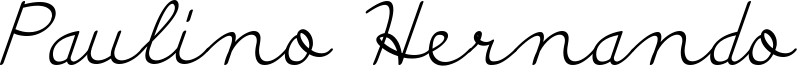 ____________________________________Nombre: Paulino HernandoC.C. 87.231.634Expedida en Bucaramanga, Santander